大同大學餐廳膳食衛生檢查結果檢查時間:111年11月4日(星期五)上午0900-1100時檢查人員:連靜慧營養師、鄭凌憶經理缺失項目: 上週(10月28日)衛生檢查缺失複查，請參閱表1。上週(10月28日)衛生檢查缺失複查和改善狀況照片，請參閱表2。本週個別餐廳缺失統計表，請參閱表3。本週個別餐廳缺失照片，請參閱表4。本週熱藏食物中心溫度檢測照片記錄，請參閱記錄表5。本週餐具澱粉及油脂殘留檢測照片，請參閱記錄表6。表1. 上週缺失統計表表2.上週檢查缺失改善照片表3.本週個別餐廳缺失統計表表4.本週檢查缺失照片5.本週熱藏食物中心溫度檢測照片記錄表6.本週餐具澱粉及油脂殘留檢測照片記錄敬陳總務長餐廳作業場所衛生管理複檢從業人員衛生管理複檢驗收及儲存衛生管理複檢其他複檢尚志尚志自助餐/中央廚房盛裝食材的桶蓋不潔ok請儘快回收不使用的鍋具ok尚志真元氣滷味盛裝蓋子的容器不潔ok尚志小綿羊快餐尚志壹而美尚志OA咖啡茶飲經營99早餐經營玉福滷味冷凍庫請除霜ok經營想點食材檢體未留樣ok經營陳記經營八方雲集水杯不潔ok尚志自助餐/中央廚房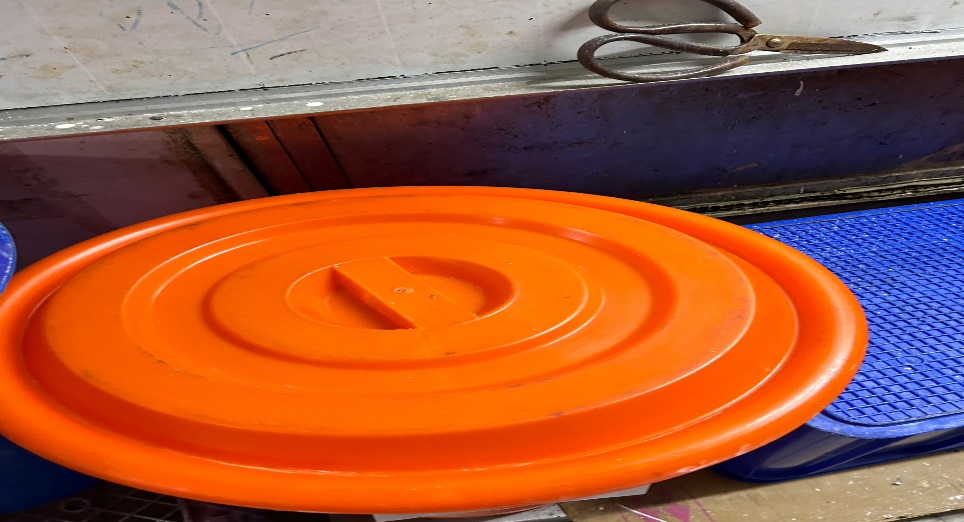 盛裝食材的桶蓋不潔(已改善)尚志自助餐/中央廚房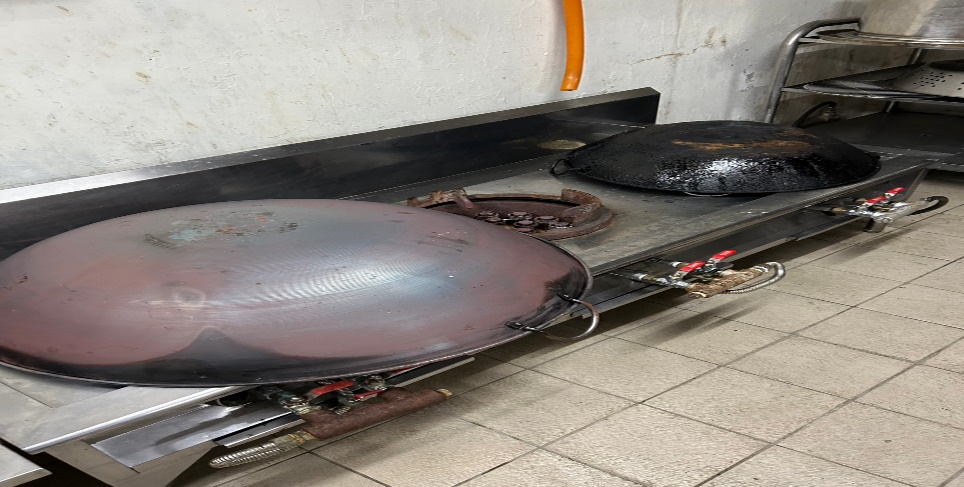 請儘快回收不使用的鍋具(已改善)真元氣滷味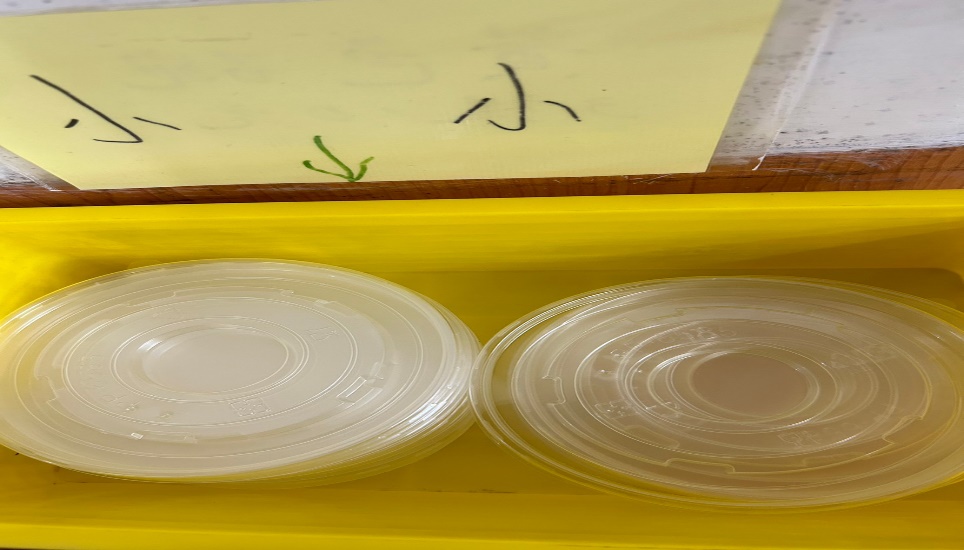 盛裝蓋子的容器不潔(已改善)八方雲集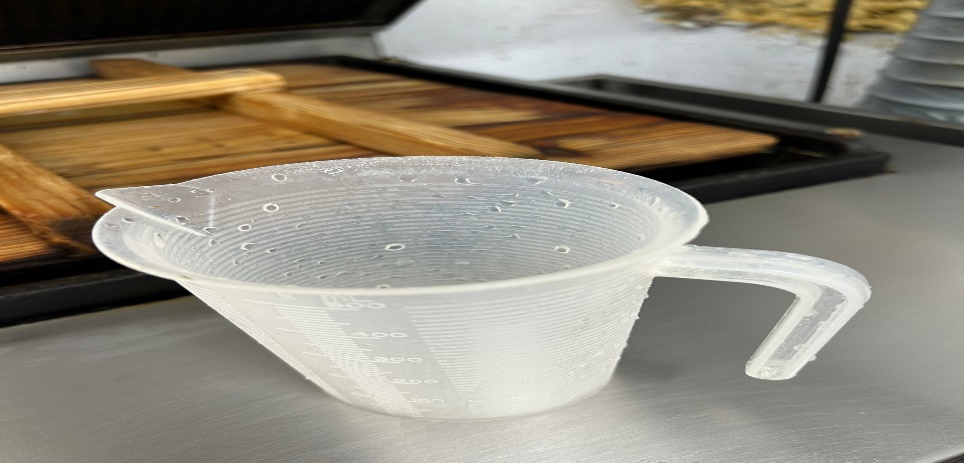 水杯不潔(已改善)玉福滷味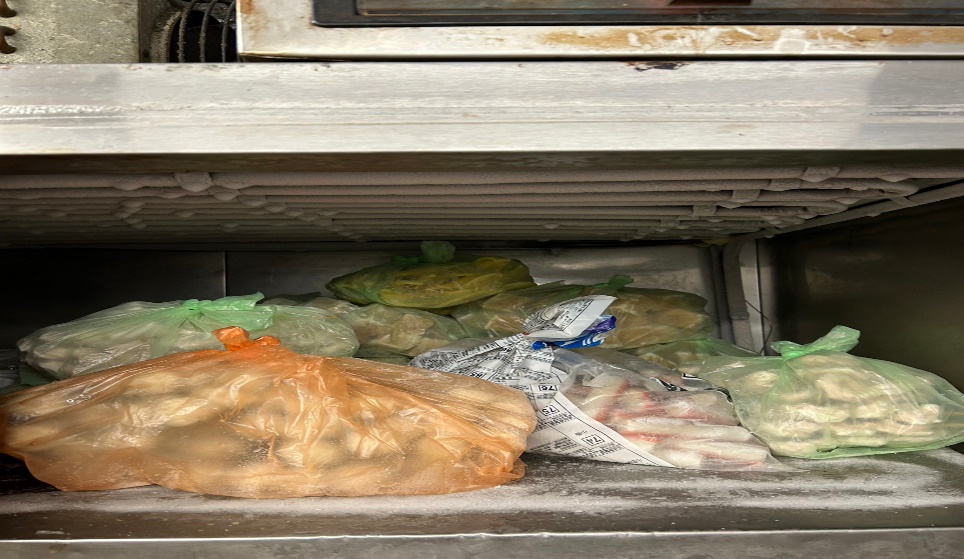 冷凍庫請除霜(已改善)餐廳作業場所衛生管理從業人員衛生管理驗收及儲存衛生管理其他尚志尚志自助餐/中央廚房抽油煙機側邊不潔(已現場改善)馬鈴薯已發芽請退貨尚志真元氣滷味尚志小綿羊快餐尚志壹而美早餐尚志OA咖啡茶飲分裝茶包請註明有效日期經營99早餐管理包商未分發衛生表單和驗收表單經營玉福滷味管理包商未分發衛生表單和驗收表單經營想點茶桶不可直接放置地板(已現場改善)管理包商未分發衛生表單和驗收表單經營陳記咖哩鐵板工作人員未戴帽子(已現場改善)管理包商未分發衛生表單和驗收表單經營八方雲集管理包商未分發衛生表單和驗收表單尚志自助餐/中央廚房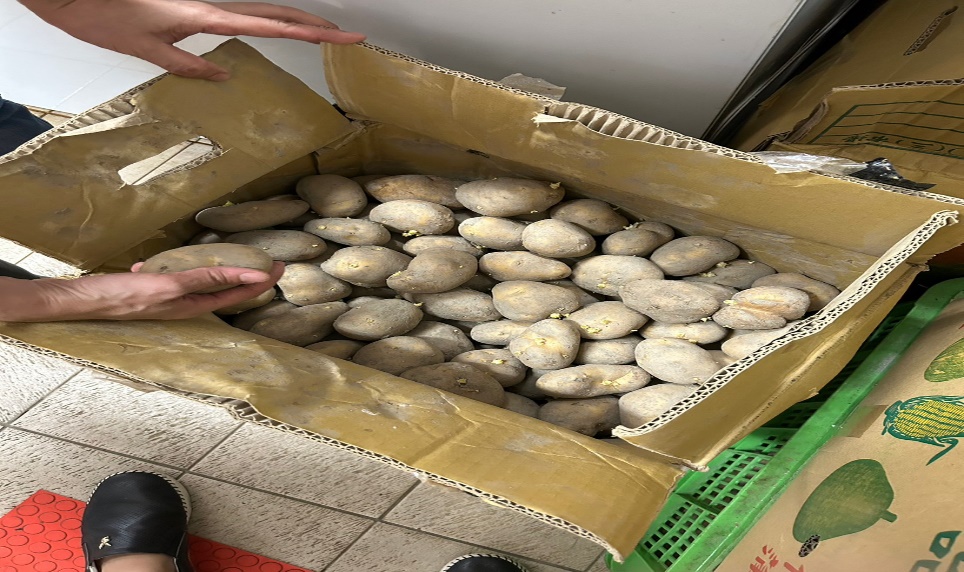 馬鈴薯已發芽請退貨尚志自助餐/中央廚房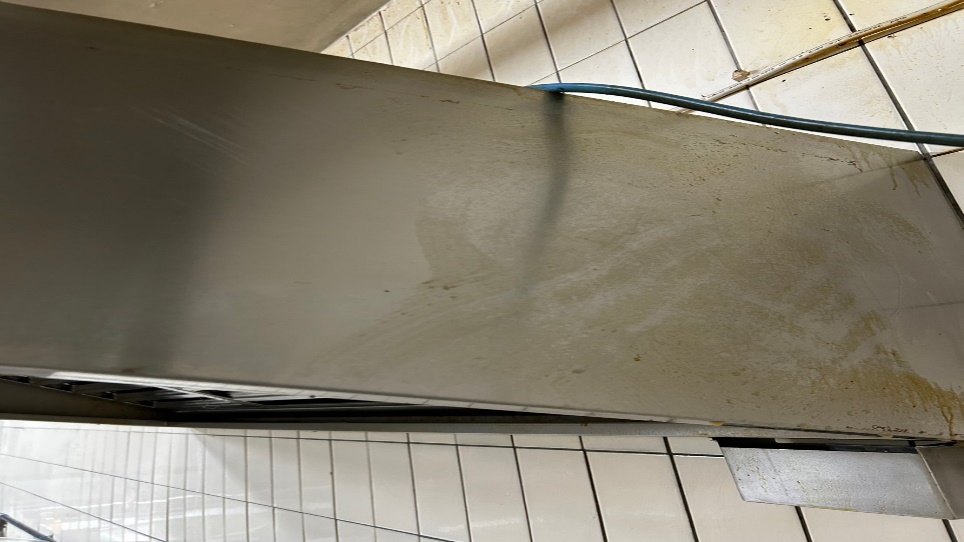 抽油煙機側邊不潔(已現場改善)OA咖啡茶飲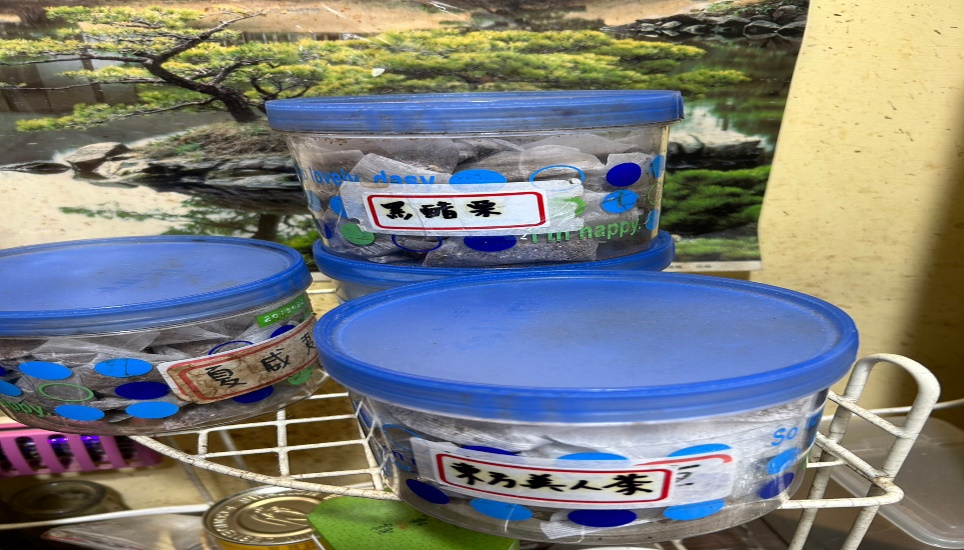 分裝茶包請註明有效日期想點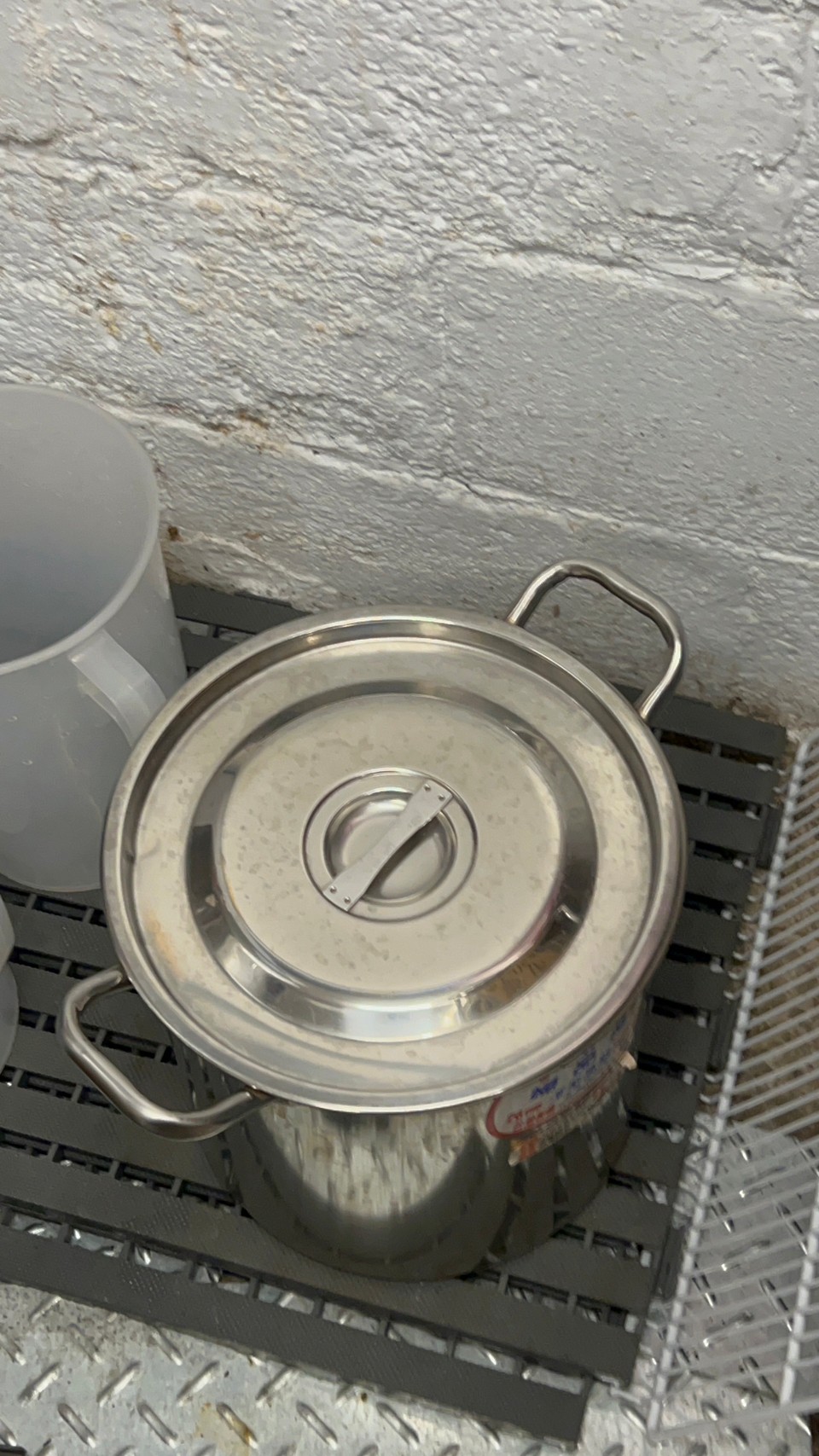 茶桶不可直接放置地板(已現場改善)餐廳/菜餚照片中心溫度尚志自助餐/中央廚房卡拉雞排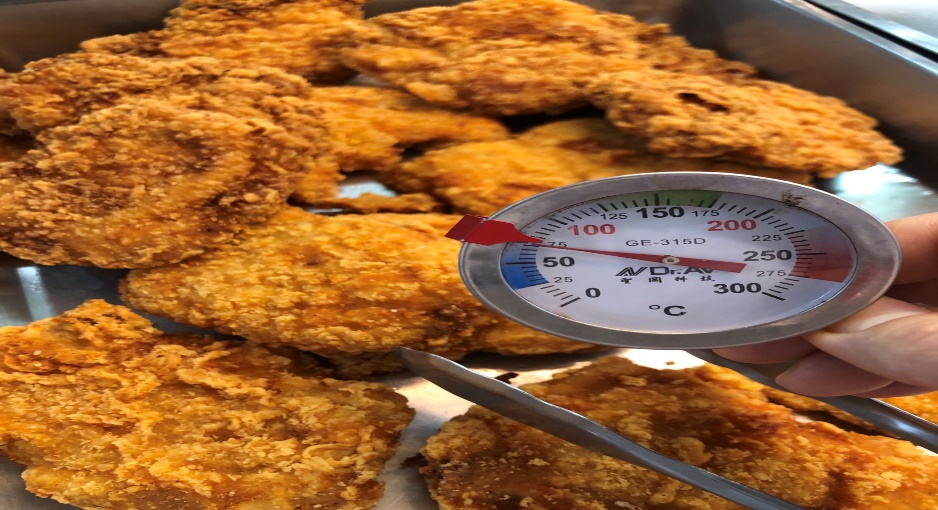 75℃照片檢測結果真元氣滷味澱粉殘留檢測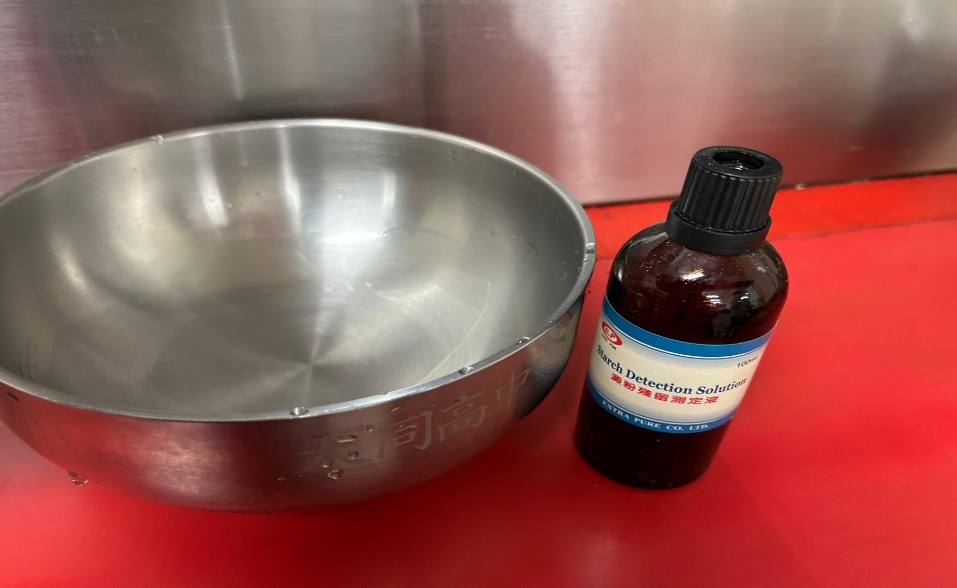 合格真元氣滷味油脂殘留檢測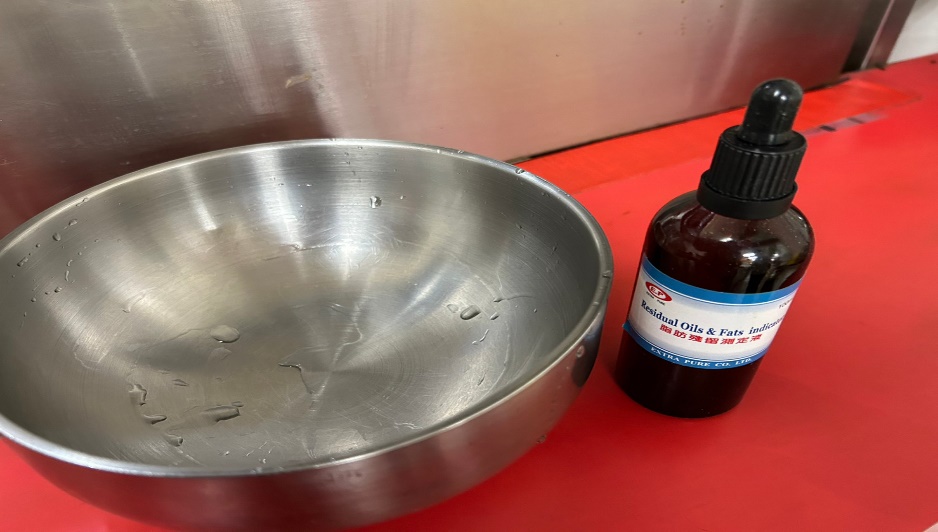 合格 承辦人總務處組長總務長